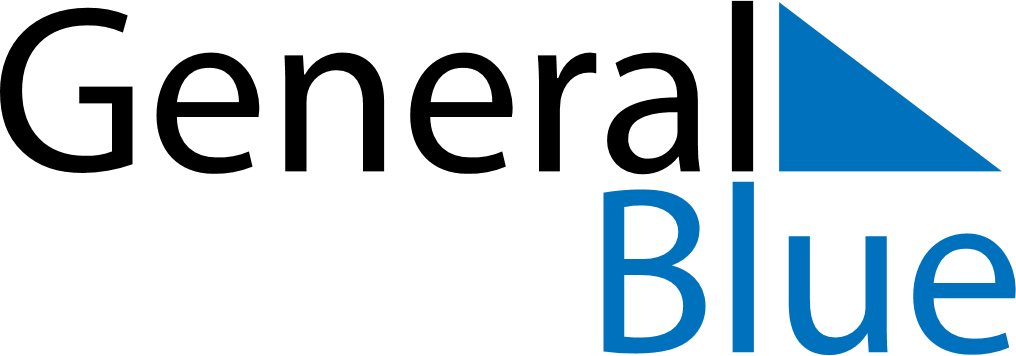 October 2026October 2026October 2026October 2026October 2026October 2026CuracaoCuracaoCuracaoCuracaoCuracaoCuracaoMondayTuesdayWednesdayThursdayFridaySaturdaySunday1234567891011Curaçao Day1213141516171819202122232425262728293031NOTES